عنوان الدراسة :التقصیّ الاصولی عن الماء المضاف فی اللمعة الدمشقیةالأستاذ المرشد :سماحة الشیخ القدوسی ( زید عزه )الباحث :مرتضی الاسماعیلیالمرحلة الدراسیة :السنة الخامسة للحوزةالمادة المدروسة :الاصول الـ « 2 »المرکز الدراسی :حوزة علوی العلمیة – مدینة قمالسنة الدراسیة:1398-1399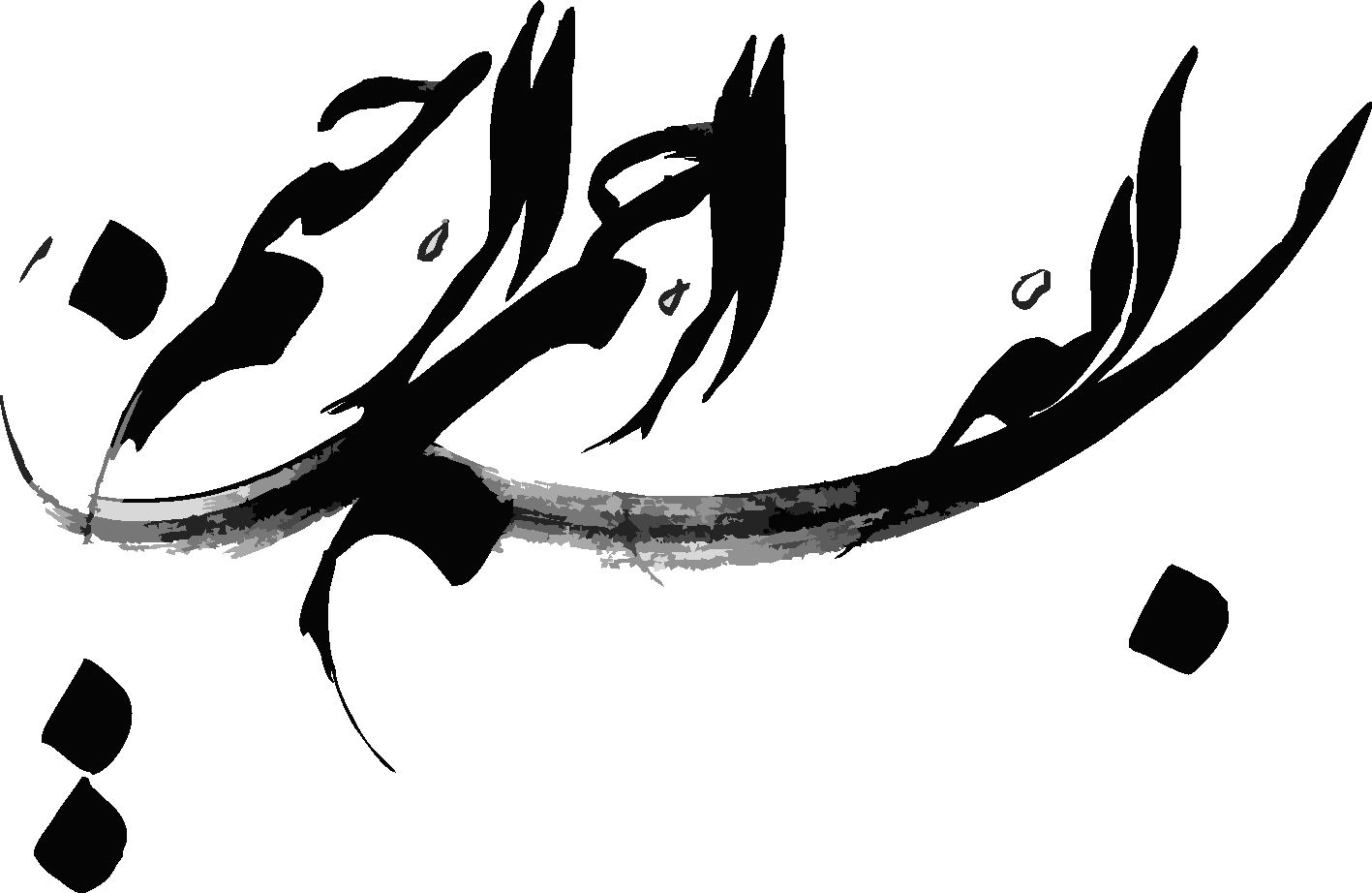                            هذة المکتوبات المتواضعة اقدّم الی ؛                          ام الأئمة النجباء الصدیقة الطاهرة ( سلام الله علیهم أجمعین )الزبدة ؛من المدهش أن الغالب فی دراسة العلم ، المعرفة الاجمالیة ببعض المطالب. مضافا الی کثیفة المطالب التی قام الطالب بتعلّمها و بعد قلیل سینسی کما نسیها.إذا و لو و إذ کان الطالب جاداً فی أن یستعمل معلوماته فی المضامیر المختلفة و یطبّق علی الامثال الجدد سیتملّک علی ذاک العلم و یصل الی درجة الفهم العمیقیجدر بنا أن نتطرّق بهذا المنهج فی کل العلوم و لکن أخصّ بالذکر، الاصول . بما أنّ الاصول من المقدمات الضروریة للاجتهاد بل أفضلها فلا حیلة الا أن نتقصی عنه بالتطبیق ، أعنی نراجع الی النصوص الفقهیة و نعمّق و نروح نفتّش عن المطالب الاصولیة المبرزة و المخفیة لکی نستخرج المبادی الاصولیة التی افتی الفقها بناءا علیها ، و عبر هذا نضیف الی معلوماتنا مهما نواجه المجهولات التی ممّا تؤدّی الی المطالب الجدیدةو مع هذا نهیّئ الارضیة للحفظ و الفهم العمیق لهذا العلم .الکلمة المفتاحیة ؛  علم الفقه ، علم الاصول ، التطبیق ، المقدمات الخفیّةالمقدمةشتّانَ شتّانَ بین فهم العلم و حفظ العلم و هذا یحصل بصرف التعلّم و ذاک ینتج من تطبیق ما عُلِمَ .بکلّ التأکید لا یدوم و لا یبقی علم الطالب الا بالجری العملی و من جانب آخر ، لا یخفی علی أحد أنّ الاصول من العلوم التی نحتاج الیها فی طریق الاجتهاد و کان شغوفا من القدیم بمقدمة الاجتهاد فی هذة الرسالة القصیرة قصدنا أن نسلط هذا العلم علی أنفسنا بالممارسة و التطبیق فی النصوص الفقهیة بما أنها ملیئة بالارتکازات الاصولیة.علی هذا ، فی بادئ الامر نوضّح النص الفقهی و نشرح ما ینطوی ذاک النص و بناء علی ذلک نستقصي عن المباني الاصولیة التی بنی هذا النص علیها . تارة نلاحظ الکلمة و تارة ندقق فی الجملة و بعض الاحیان نفکر حول ربط الجملتین و فینة نسلط الضوء علی منهج استظهار الشهید الثانی لکی نستخرج المبادی الاصولیة التی اختار الشهید و طرح المسائل الشتّی اتّکاءا علیهاو قصاری القول أن لا نکران فی تأثیر الاصول فی استنتاج الحکم الشرعی و لا مثیل له بالنسبة الی المقدمات الاجتهاد ، إذاً لابدّ أن نبذل غایة جهودنا فی تعلیمه بالتطبیق علی حدّ علمی الفصل الاول : المفاهیم و الکلیاتالخطاب الاول : المبادی التصوریّةأولّا و قبل کل شیء لابد أن نوضّح تعریف بعض العناوین التی استخدمت فی بحثناالاجماع :الاجماع فی اللغة هو الاتفاق کما  قال سبحانه و تعالی : فلماّ ذهبوا به و أجمعول أن یجعلوه فی غَیابَت الجُبّ . و أما الاجماع فی الاصطلاح هو الاتفاق بین علماء عصر واحد علی حکم شرعیّالاستصحاب :الاستصحاب فی الاصطلاح یعرفونه بأنه « ابقاء ما کان علی ما کان »العرف و السیرة :کلما تعوّد الناس علیه و شاع بینهم من فعل أو قولمفهوم الضدّ :کما ورد فی الکتب الاصولية أنّ الامر بالشیء یقتضی النهی عن ضده . هذا الضد ینتوع بالعام و الخاص :و أما العام هو مجرد ترک المامور به ؛ سواءً ترک المامور به فسحب أو ترک و فعل امر آخرو أما الخاص هو امتثال امر آخر فی الزمان الذی أمر بذلک الفعل المخصوصالمطلَق :یعرّف المشهور المطلقَ بما دلّ علی شائع فی جنسهالتبادر :التبادر یحصی من الآدات المفهمة المعنی الحقیقی و هو انسباق المعنی من نفس اللفظ مجردا عن کل قرینة أعنی إذا یری أحد اللفظ ینسبق أحد المعانی فی ذهنه . هذا الانسباق یشیر الی أن ذلک المعنی ، هو المعنی الحقیقیمفهوم القضیة الشرطیة :انتفاء الجزاء فی حین انتفاء الشرط مطلقا سواء تأتی امور اخری أم لاالعلم الاجمالی :و هو یحدث حینما المکلف یعلم المتعلق و لکن لا یعلم مصداق المتعلق ؛ أعنی یعرف أن النجاسة حدثت و لکن مثلا لا یعرف أنّ هذا الکوب متنجس أم ذلک الکوبانواع القطع :القطع الطریقی :الحکم یترتّب علی الواقع دون أی مداخلة علم المکلف به بل قطعه و علمه کاشف منه فحسببعبارة أخری هو القطع الذی لا یؤثّر فی الحکم بل هو مجرد طریقٍ للوصول الی الحکمالقطع الموضوعی :الحکم یترتّب علی الواقع مقیدا بالقطع المکلف أعنی الموضوع هو الواقع مقیدا بالقطع فإذن إتیان الامر علی عاتق المکلف فی رهن قطعه به . و مهما لایقطع بذلک الموضوع لا یحمل علیه الامر أیضا لهذا القسم نوعان :الوصفی :لا یعتبر طریق حصول القطع و لا فرق أن یحصل من أسباب عادی أو غیر عادی الطریقی :یعتبر طریق حصوله و لایُقبَل حصوله من أی طریق بل لابد أن ینتج من طریق مقبولالخطاب الثانی : المبادی التصدیقیّةبعد أن شرحنا تعاریف بعض العناوین ، نرید أن نتکلّم حولها قلیلا بما أنها استخدمت فی البحث فلابد أن نتعرّف علیها قلیلا .الإجماع :للأجماع نوعان :إما مدرکیّ :یعنی مستند الاجماع موجود ، توجد روایة أو آیة له . هذا الاجماع لایتعبر و علینا أن نراجع و نری مستنده بأنفسنا لکی نفهم و نتابع فهمنا لا فهم الآخرینو إما غیر مدرکیّ :یعنی مستند الاجماع لا یوجد . هذا الاجماع إن کان فی زمان المعصوم ( علیه السلام ) یکون کاشفا عن رأیه علیه السلام و إن یقترب بزمانه یکون کاشفا من الدلیل المعتبر الذی ما وجدناهو عندما ینقل الاجماع یسمونه بالاجماع المنقول ، و فی حجیته أقوال و الحق أنه حجة إن حصل من التتبع لا من الإتّکاء علی الاصل المسلمالاستصحاب :و هو یجری :إذا نتیقن بالحالة السابقة الملحوظة و نشک فی بقائها إذا اجتمع الیقین و الشک فی زمان واحد علی هذا النحو ؛  نتیقن بالحالة السابقة و مع هذا نشک فی بقائها حالیاإذا تعدّد زمان المتیقن و المشکوکإذا تقدم المتیقن علی المشکوکإذا اتحد الموضوعان ؛ أی الموضوع السابق و هذا الموضوعو لا یفوتنی أن أذکر اسماء بعض العناوین التی تشتبه بالاستصحاب منهم قاعدة الیقین أو قاعدة المقتضی و المانع و غیرهما .العرف و السیرة :للامر العرفی أرکان :تعیّن العمل و المنهجالتکرار بل کثرة التکرارإتّکائه علی امر یعتبر منشاٌ لعمل جمیع الناس مثل : الفطرة أو القرارات الاجتماعیة أو التعقّل أو غیرها اقبال الناس إلیه .و ممّا ینبغی ذکره هو أنّ العرف تارة یحدث فی البلد و تارة یتشکّل بین عدة مثل أصحاب المشاغل و نفهم من تقریر الشارع و مشیه علیه أنه اعتبر العرف و أعطی به الحجة فی بعض المجالات فإذن شرطه اقترابه بزمان حضور المعصوم ( علیه السلام ) و وجود التقریر الذی ینکشف منه الرضایة و عدم مخالفته مع نص الشارعمفهوم الضدّ : إذا یأمر الشارع المقدس بشیء هل ترکه حکم شرعی أم لا ؟ هذا هو محل النزاع فی هذا المبحث فیه اقوال مختلفة و کثیرة ، بعضهم یوافقون علی نحو العینیة ، بعضهم علی نحو الجزئیة . بعض الآخر یوافقون بالدلالة الاتزامیة بالمعنی الاخص . و بعض الاصحاب یردّ هذه الاقوال بلزوم اللغویة الحاصلة مما یعتقدون به .و لکن التحقیق عندنا هو أن الامر بشیء هو نهی عن ضده العام طابق النعل بالنعل و بما أن الضدّ الخاص هو فی مفهوم الضد العام فإذن الحکم  باقتضاء النهی من الضد العام هو الحکم باقتضاء النهی عن ضدّه الخاصالمطلَق :لأخذ مفهوم المطلق شروط ، یسمونه بمقدمات الحکمة . أعنی لابد أن تحصل هذة المقدمات لکی ینتج المفهوم المطلقکون المتکلم فی مقام البیان لابد أن یحرز أن المتکلم أراد أن یفهم کلامه تماما و ما أراد أن یبقی الکلام مجملا عدم التقیید عدم تقیید الکلمة و الکلام شرط لکی ینتج مفهوم المطلقالتبادر :إن أحد الطرق التی نفهم منها المعنی الحقیقی هو التبادر . عندما نرید أن نفهم معنی کلمة ، نوجّه شخصا ( و هو من اهل اللسان ) الی لفظ هذه الکلمة فجأة ، و هذا العمل یؤدّی الی اتیان المعانی المختلفة فی ذهنه و لکن فی البدایة یأتی احد المعانی بسرعة و بعده یأتی الآخرون . هذا الانسباق یشیر الی أن ذلک المعنی هو المعنی الحقیقی .فی الحقیقة هو أن فی الذهن یکون العلم الاجمالی بمعناه و عندما یسمع اللفظ ، یذهب باله الی معناه و یصبح ذلک العلم ، العلم التفصیلی7. العلم الاجمالی :البحث فی العلم الاجمالی یقترح حول الامرین :1. من حیث التنجیز :یعنی هل العلم الاجمالی کالعلم التفصیلی یحمل التکلیف علی المکلّف أو لا ، بعبارة أخری هل العلم الاجمالی یکون علة تامة أو یحصی مقتضی فحسب .2. من حیث الامتثال :یعنی هل فی العلم الاجمالی ، لابد أن یُمتثل کلاهما أن یکفی أمتثال أحدها و ترک الآخرفیه اقوال : المشهور یعتقد بأن العلم الاجمالی منجّز و علی المکلف أن یحرز الموافقة القطعیة أو المخالفة القطعیه بإمتثال کلیهما أو ترک کلیهما . أعنی إن کانا من الواجبات لابد أن یمتثل کلاهما و إن کانا من المحرّمات لابد أن یترکهما .و بعض الآخر مثل الامام الخمینی رحمة الله علیه قائل بالتفصیل و هو یقول : فی القطع الوجدانی یکون /هو علة تامة و فی القطع بالحجة مثل القطع الذی حصل من الخبر الواحد یسحبونه مقتضی8. القطع :القطع هو حالةٌ لايحتمل فی نفس المکلّف خلافها . تارة الانسان عندما یواجه مسالةً یعتقد بأن ذاک الامر صحیح و ذلک الآخر خطأ مئة بالمئة أعنی یردّ احتمال خلافه . هذه الحالة النفسانیة یسمنونها بالقطع . حجیة هذا القطع یکون ذاتیا و لا یحتاج إلی جعل الحجیة من قبل الشارع بل لا یمکن أصلا و یستحیل .فإذن إن عمل و طابق مع الواقع یکون قاطعا للعذر و الا یکون معذّرا  9. مفهوم القضیة الشرطیة :لأخذ المفهوم من القضية الشرطیة لابد أن یوجد بعض الشروطمنها :لابد أن یکون الشرط قیدا زائدا علی الموضوعوجود الربط بین الجزاء و الشرطهذا الربط لابد أن یکون علی نحو العلّی و المعلولی هذا الربط لابد أن یکون انحصاریاو بالنسبة إلی منشأ أخذ مفهوم الشرط هناک اقوال : بعضهم یقولون بأن وضع هیئة الشرط یُفهِم هذا المعنی و بعض الآخر یعتقدون بأن الانصراف فی ذهن المخاطب بعد استماع الشرط یشیر الی هذا المفهوم و بعض الآخر یذهبون الی أن الاطلاق کلام المتکلم الذی یکون فی مقام البیان یسبّب هذا المعنیالفصل الثانی : الترجمة و إیضاح النصالخطاب الاوّل : تعریف الماء المضاف و احکامهالتعریف :الماء الذی لا یطلق علیه اسم الماء مطلقا بل دائما یکون مقیدا . کما یعبّرون عنه المدقّقون بأن یکون بشرط لا بالنسبة الی الاطلاق الماء علیه .الاحکام :ینطوی هذا النص علی الامرین : طهارة الماء المضاف و تنجسّهو أما طهارته :فإن المشهور یعتقد بأن الماء المضاف طاهر و بالرغم من ذلک لا یکون مطهّرا مطلقا ، سواءا کان ذلک الشیء حدثا أو خبثا و کان الشخص فی حالة الاختیار أو الاضطرار. کما لا یخفی علی أحد بأن الاصل هو طهارة الاشیاء الا ما خرج بالدلیل . نعم فضلا عن ذلک نتمسک بالاصل ، إن کان طاهرا فنستصحب الطهارة و إن کان متنجسا ، نستصحب النجاسة .رغِب الصدوق عن المشهور و ذهب الی جواز التوضّأ و الغسل زیادة عن قول المشهور. و فوق هذین القولین قال السید المرتضی أن الماء المضاف طاهر و مطهر من الخبث مطلقا .و من ناحیة أخری البحث هو عن کیفیة تنجّس الماء المضاف :واضح أنّ الماء المضاف یتنجس بمجرد اتصاله بالنجس للإجماع بین الفقهاء و هذا امر یعلو علی الریب . و طهره فی رهن اتصال الماء المضاف بالماء المطلق بشکل یطلق علی کلیهما الماء مطلقا أعنی یتکون الماء الواحد . بما أن للماء الواحد حکماً واحداً . و علی العکس من هذا الحکم ، شیخ الطائفه ذهب الی أن شرط تطهیر الماء المضاف المتنجس هو اغلبیة الکثیر علیه علی نحو یسبب الزوال الاوصاف الثلاثه فی الماء المضاف . رغم کِلا هذین الأمرین ، قال العلامة أن الماء المضاف المتنجس یطهر بمجرد الاتصال بالماء المطلق و لا یحتاج الی زوال الاوصاف الثلاثة . و یستشکل علی قول الشیخ و العلامة بأن الموضوع باق و لابد أن نستصحب النجاسة ، مهما یختلط مع الماء المطلق بشکل یسلب منه الاسم المضاف فینتفی الموضوع ، خلافا لهذین القولین ، أو فقل أنّ الماء المضاف حکمه حکم الاشیاء فی التطهیر للماء المطلق فلابد أن یصل الماء المطلق إلی جمیع أجزائه ، خلافا لهذین القولینالخطاب الثانی : تعریف السؤر و احکامهالتعریف :إن السؤر بین العرف کان شغوفا بالماء أو الطعام الذی بقی من أکل أو شرب الحیوان و رغم ذلک عنده اصطلاح شرعی و هو الماء القليل الذی یلتقی بالبدن الحیوان و لا یختص بجزء من أجزائهالاحکام :حکمه الوضعی تابع للحیوان الذی یباشره ، إن کان نجسا فهو یصبح متنجسا و إن کان طاهرا فهو أیضا یکون طاهرا و بالنسبة الی حکمه التکلیفی إن إلتقی بما لا یؤکل لحمه غیر النجس أو ما یکره لحمه فاستعمال سؤره مکروه و إن التقی بما یباح لحمه فاستعمال سؤره مباح أیضا .التنبیه :إن ننشُد فی الروایات نجد إن معنی الاستعمال هنا عام و لا یختص بالأکل فحسب بل یشمل التوضّأ و باقی المعانی ...الفصل الثالث : تطبیق مباحث الالفاظفی هذا الفصل تجیء التطبیقات التی ترتبط بمباحث الالفاظ .ضد الخاص :النص :( غیر مطهّر ) لغیره ( مطلقا ) من حدث أو خبث اختیارا و اضطراراالتقصّی :الشهید الثانی یعتقد بأن الماء المضاف لیس طاهرا من أی حدث أو خبث فی حال الاختیار أو الاضطرار بأن جاء فی الآیة : فلم تجدوا ماءً فتیمّموا صعیدا . مضافا الی ذلک نعلم أن الامر بشیء یلازم النهی عن ضده کما یسمّونه الضد الخاص فی العلم الاصول . التوضأ مع الماء المضاف هو أحد مصادیق الضد الخاص فنتیجة لهذا یکون باطلا .اطلاق الدلیل اللفظی :النص :و قول المرتضی برفعه مطلقا الخبثالتقصّی :ظاهر کلام السید یحکی لنا أنه یستدل بإطلاق الادلّة . أعنی نشک فی رفع الخبث بالماء المضاف و مع ذلک نجد هناک روایة و هی تقول أن الماء مطهّر ( بالإطلاق ) و من ناحیة أخری نری أن اسم الماء ایضا یصدق علی الماء الوردة فإذن نتسمک بإطلاق الدلیل اللفظی و نعقتد بأن الماء الوردة أیضا یرفع الخبثجعل الاصطلاح :النص :الماء المضاف ...و الجلّال ...التقصّی :کما یظهر من العبارة أن هذا الاطلاق و العنوان لیس جعلا من قبل الشارع فإذن لایتدخل و لایأتی فی ضمن بحث الحقیقة الشرعیة أو المتشرعةو معناه تحول الی العرف أعنی العرف بیّن لنا أن الماء المضاف ما هو أو من ناحیة أخری فقل یمکننا أن نجد معناه بطرق مختلفة منها التبادر أو صحة الحمل أو غیرهما  لکن الاولویة مع التبادر کما وضّح فی الاصول وجه أولویتهجعل الاصطلاح :النص :السؤر ... التقصّی :بالنسبة الی هذا المعنی ، ما جاء جعل جدید من قبل الشارع بل أخذنا معناه من العرف و فی امتداده جاء الشارع و ضیّق معناه و قال بأن المراد من السؤر فی الفقه أضیق من معناه اللغوی و هذا المعنی هو مرادنامفهوم الشرط :النص :الماء المضاف هو الشیء الذی لا یصدق علیه اسم الماء بإطلاقهالتقصّی :یمکننا أن نعبّر عن تعریف الشهید الاول للماء المضاف بهذا الشکل : اذا لم یصدق علی الماء ، اسمه بإطلاقه فهو الماء المضاف کما تعرفون أنّ لأخذ مفهوم الشرط من القضية الشرطیة شروط ، و نجد هذة الشروط فی هذة الجملة فإذن نستطیع أن نأخذه منها فمفهوم الشرط هکذا : إن صدق علی الماء اسمه بإطلاقه فهو لیس الماء المضافمفهوم الشرط :النص :و طهره إذا صار ماء مطلقاالتقصّی :توفّر فی هذه الجملة شروط أخذ مفهوم الشرط أجزاء هذه الجملة تکون علی هذا النحو :    الموضوع : ماء المضاف    الشرط : إذا صار مطلقا    المحمول : طهره ( أی یطهر )فمفهوم الشرط یکون : إذا ما أصبح ماء مطلقا فلا یطهرمفهوم الحصر :النص :و کل ما لا یؤکل لحمه الا الهرّالتقصّی :من الجدیر بالذکر أن استعمال « إلّا » فی هذه الجملة یفید الحصر کما یسمّونه بأدات الحصر ( علی قول من یحسبه من اجزاء المفهوم لا المنطوق ) فإذن یکون مفهوم الحصر : استعمال السؤر ما عدا الهرّ مکروه بأجمعهممفهوم الحصر :النص :و السؤر و هو الماء القلیل الذی باشره جسم حیوان التقصّی :و ممّا ینبغی قوله أن أحد الأدوات التی تفید الحصر هی لام الماهیة أو استغراق الافراد . و من ناحیة أخری نری أن دخل « الف و اللام » علی کلمة « سؤر » و هذا « الف و اللام » إما یکون لام الماهیة أو استغراق الافراد و علی کلا الحالتین ینتج مفهوم الحصر فیختصّ مفهوم السؤر لهذا المعنامفهوم الحصر :النص :و یکره سؤر الجلّال و هو المتغذی بعذرة الانسان محضا إلی أن ینبت علیها لحمه و اشتدّ عظمهالتقصّی :مما یُعَدُّ من ادوات الحصر هی توسیط ضمیر الفصل بین المبتدأ و الخبر . و کما نری فی هذه العبارة دخل ضمیر الفصل بین سؤر الجلّال و المتغذی . فإذن نستفید من مفهوم الحصر و نفهم أن الحیوان إذا یتغذّی بهذا الشکل ( قاله الشهید الاول ) یکره سؤره فحسب . فلذلک إن نجد حیوانا و هو یأکل عذرة الانسان حینا بعد حین ، لا نحکم بکراهة استعمال سؤره .   مفهوم العام :النص :و ینجس المضاف و إن کثر ...التقصّی :من الامور التی تؤدّی معنی الشمولیة هی « الالف و اللام » المحلی . دخل هذا « الالف و اللام » علی « المضاف » فإذن إن نستطلع منه نفهم أن مراد المصنف یشمل جمیع أصناف الماء المضاف و لا یختصّ بأحدهم مفهوم العام :النص :و ینجس المضاف مطلقا و إن کثر بالاتصال ...التقصّی :کما وضّحنا فی ما سبق أن « الالف و اللام » المحلی یفید المعنی العام . فنفهم من هذه العبارة ( و إن کثر بالاتصال ) أن مراد الشهید الاول یتضمّن جمیع أنواع الاتصال بأی نحو کان مفهوم العام :النص :أنّ المطهّر لغیر الماء شرطه وصول الماء الی کل جزء من النجس ...و و ما دام مضافا لایتصوّر وصول الماء إلی جمیع أجزاء النجسة ...التقصّی :کان شغوفا بین العلماء أن المعنی العام یُفهَم بطریقین : إما بالوضع أو بالإطلاق و من الالفاظ التی تعطی لنا هذا الفهوم هی کلمة « کل أو جمیع » . فإذن نفهم من هذه العبارة شمولیة جمیع الاجزاء و أن مراد الشهید هنا هو ایصال الماء بکل واحد من الاجزاء الدلیل اللفظی :النص :... غیر مطهّر لغیره مطلقا من حدث و لا خبث اختیارا و اضطراراالتقصّی :الشهید الثانی ذهب الی أن الماء المضاف غیر مطهر مطلقا ؛ من خبث کان أو حدث و لا فرق بین الاختیار و الاضطرار و أما قوله ينتمي الي الدلیل اللفظی بما أنه تصریح الروایة و بناءً علی هذا یَرِد الاطلاق فی کلامه و یعتقد بأنه فی حال الاضطرار أیضا لا یرفع الخبث .و فی مقابله افترض إن کان الدلیل هنا ، الدلیل اللبی فلا حیلة لنا إلا أن نأخذ بالقدر المتیقّن فإذن ربما کنا نعتقد بأنه فی حال الاضطرار یرفع الخبث أو نستطیع أن نتوضّأ به العام بعد التخصیص :النص :و کل ما لا یؤکل لحمه الّا الهرّ ...التقصّی :یحسن بنا بعد مواجهة هذه العبارة أن نشیر الی بحث فی العلم الاصول و هو بحث « هل العام بعد التخصیص مجاز أو لا ؟ »لیس هناک متّسع من المجال کی أدقّق و أقترح کل أبحاثه ولکن أقول رئوس مطالبه هذا التخصیص یتنوّع بنوعین : إما یکون منفصلا و إما یکون متّصلا . و أما مذهب الحق علی وجهة نظرنا هو أن العام بعد التخصیص حقیقة و لا یصبح مجازا وجهه : أن کل لفظ فی هذا الإطار ( العام بعد التخصیص ) یستعمل فی معناه الحقیقی و یراد منه شمولیّة جمیع أفراده أعنی یکون عاما . مثلا عندما نقول : اکرم العالم العادل ، استعملت کلمة العالم فی معناه الحقیقی و یراد منه شمولیة جمیع أفراده ؛ عادلا کان أو فاسقا . لکن هناک نقطة مغفولة ربما ، الظهور و الارادة الاستعمالية یتمّ و یکمل بعد انتهاء و لحاظ کل الکلام ، و حینما ینتهی الکلام و ننظر الی کل الکلام و نجمع بین الکلمات نفهم أن الظهور الکلام هو فی الخاص و هو الارادة الاستعمالية . و بعبارة أخری الظهور فی الخاص یکون من قبل تعدّد الدال لا من قبل استعمال الکلمة فی المعنی المجازی ، فلذلک نقول أن الظهور فی الخاص لایمنع أن یکون اللفظ عاما .و شاهده هو أن نری یسمونه ببعض القیود بــ « القید الاحترازی » مثل قید « الفاسق » فی هذه الجملة « اکرم العالم الفاسق » . إفترض ، إن لایکون العالم ، عاما بل یکون خاصا ، کیف یُحسَب الفاسق قیدا احترازیا بل لابد أن یعدّ من القیود التوضیحی بما أنه یوضّح ما هو یحتوی اللفظ السابق و هو فاسد علی رأیهم و رأینا أیضا .فعلی هذا نقول أن « کل ما لا یؤکل لحمه » یکون عاما و یشمل الهرّ ایضا . و مع هذا الاستثناء یخرج من عمومیتهالفصل الرابع : تطبیق مباحث الحججفی هذا الفصل تجیء التطبیقات التی ترتبط بمباحث الالفاظ .الاجماع :النص :( و ینجس ) المضاف و إن کثر ( بالإتصال بالنجس ) إجماعاً ...التقصی  :الشهید الثانی یستدل بالإجماع علی کلام الشهید الاول .إن نستفسر نجد کما یبدو أن الاجماع فی هذا النص ، هو الاجماع المنقول أی الاجماع الذی لا یکتسب الشخص بنفسه بل ینقله شخص آخر . و أیضا هذا الاجماع ، یسمی بالإجماع المدرکی أعنی یوجد مستنده . فإذن لا نستطیع أن نعتمد علی الاجماع وحیدا و لابد أن نراجع و نری مستنده . الاجماع :النص :و قول المرتضی برفعه مطلقا الخبث ...التقصّی :اعتقد سیدنا المرتضی بأن الماء المضاف طاهر من الخبث مطلقا أی فی حال الاختیار کان أو الاضطرار . و کما نسب الیه بعض الشوارح أن السید یستدل بالإجماع علی هذا الکلام فهو مردود بما أن فی مقابله مشهور و کیف یحقق الاجماع فی مقابل المشهور و دون المشهور .الاستصحاب :النص :و یدفعهما - مع أصالة بقاء النجاسة - ...التقصّی :کما أشرنا فی الماضی أن الشهید الثانی یردّ علی قول العلامة و الشیخ . فی مجال الرد تارة یعبّر بهذا الشکل « مع إصالة بقاء النجاسة » و کما یشیر بعد هذا التعبیر أیضا ، أن المقصود هنا هو الاستصحابللإستصحاب خمسة أرکان : منها التساوی فی الموضوع أعنی لابد أن یکون الموضوع واحدا و لا یتغیر . فی الحقیقه یرجع کلام الشهید الثانی إلی هذا الرکن و هو یقول بما أن الموضوع باق لابدّ أن نستصحب الحالة السابقة .الاستصحاب :النص :( و هو ) أی الماء المضاف ( طاهر ) فی ذاته بحسب الاصل التقصّی :من الجدیر بالذکر أنّ هذة العبارة ( بحسب الاصل ) تحتمل معنیین : الاول إصالة الطهارة و الثانی الاستصحابو أما علی الاحتمال الثانی نقول : الشهید الثانی یشیر إلی أن الاصل بالنسبة الی النجاسة أو الطهارة فی الماء المضاف فی رهن ما اُخذَ منه . أعنی إن اُخِذ الماء المضاف مما هو طاهر فنستصحب الاصل و إن اُخذ مما یکون نجسا فأیضا نستحصب الاصل . فی کلیهما یجری الاستصحاب بما أن الشروط توجد علی السبیل المثال : أن الموضوع باق و التغییر فی الظاهر فحسب . مرجعیّة العرف :النص :و مقابله : طهره بأغلبیّة الکثیر المطلق علیه و زوال أوصافه ...التقصّی :کما وضّحنا سابقا أن للعرف مجالاً و تکلیفا فی الفقه منها أن المرجع لتعیین المصداق للاحکام الشرعية أو الموضوعات الخارجية هو العرف . التفت هذا الحکم الشرعی الی جانب هذا المطلب فتستنتج أن المرجع فی تعیین مصداق زوال الاوصاف أو أغلبیّة الکثیر هو العرف و علیه أن یبیّن لنا متی یکون هکذا ؟مرجعیّة العرف :النص :و یکره سؤر الجلّال و هو المتغذی بعذرة الانسان محضا إلی أن ینبت علیها لحمه و اشتدّ عظمه أو سمّی فی العرف جلّالاالتقصّی :کما جاء فی بحث العرف و السیرة أن العرف یَعُدّ مرجعا فی بعض المسائل منها : تعیین المصداق للاحکام الشرعیة أو الموضوعات الخارجیة أعنی العرف یبیّن و یوضّح أن هذا الشیء هل هو مصداق لهذا الحکم أو لا .؟الشهید الثانی فی هذة العبارة یشیر بصراحة الی هذا البحث الاصولی ، حینما یقول أن أحد المصادیق التی تثبت عنوان الجلّال علی هذا الحیوان ، هو تسمیته فی العرف أعنی اطلق العرف عنوان الجلّال له .العلم الاجمالی :النص :الحائض المتّهمة بعدم التنزّه عن النجاسة و ألحق بها المصنف فی البیان کل متّهم بهاالتقصّی :أولا و قبل کل شیء لابد أن أذکّر بهذه النقطة و هی أن الشهید الثانی حقيقةً فی هذه العبارة یلغی الخصوصیة و یأخذ المناط و هو وجود الشخص فی المظان و الاتهام بعدم التنزّههناک مبحث فی الاصول یسمّونه بالعلم الاجمالی یعنی علی سبیل المثال أن الشخص یعلم اجمالا بأن أحد هذین الکوبین متنجس فإذن هذا العلم منجّز و لابد أن یکفّ الشخص یده من کلیهما .کما وضّح هنا أن لابد فی البدایة یثبت العلم الاجمالی بالقطع بوجود النجاسة فإذا لانعلم أن النجاسة موجودة بل نظنّها ، حینئذ یسموّنه بالـ «المقتضی » ففی حکمه یختلف مع العلم اجمالی بما أنه لا یکون منجّزا ففی هذه الحالة ، الاجود و الاحسن کفّ النفس عن ارتکابه و امتثاله ، کما اعتقد الشهید الثانی بأن استعمال سؤره مکروه القطع الموضوعی و الطریقی :النص :الماء المضاف ماء أي الشي‌ء الذي لا يصدق یُطلَقُ عليه اسم الماء بإطلاقه مع صدقه عليه مع القيد كالمعتصر من الأجسام، و الممتزج بها مزجا يسلبه الإطلاق كالامراق، دون الممتزج على وجه لا يسلبه الاسم، و إن تغير لونه كالممتزج بالتراب، أو طعمه كالممتزج بالملح، و إن أضيف إليهما.التقصّی :من نافلة القول أنّ هذه الاحکام التی الشهید الثانی شرحها ، تکون فی رهن قطع المکلّف . أعنی أن الملاک الاصلی هو قطع المکلّف بأن عنوان الماء لهذا الشیء یحمل مطلقا أو لا فإن لا یحمل مطلقا فهو الماء المضاف .و أما للقطع أنواع : إما طریقی و إما موضوعی . فهذا القطع الذی أشرنا الیه فی بحثنا هو القطع الموضوعی بما أن الواقع یکون مقیدا بقطع المکلف فی هذا الحکم . و ایضا القطع الموضوعی یتنوّع بنوعین ، الاول یسمونه بالـ « وصفی » و الثانی یسمون بالـ « طریقی » . فهذا القطع فی بحثنا یکون من قسم الاول أعنی القطع الموضوعی الوصفی بما أن لیس شأناً لطریق فهمه و لایهمّنا هذا الطریق بل مجرّد حصول القطع یکفیناالفصل الخامس : تطبیق مباحث الاصول العملیّةفی هذا الفصل تجیء التطبیقات التی ترتبط بمباحث الالفاظ .الاستصحاب :النص :و طهره إذا صار مطلقا...التقصّی :ذهب الشهید الاول الی أن الماء المضاف المتنجّس طاهر إذا کان مطلقا . لأن الاسم باق مهما ما صار مطلقا و مع هذا نجد أن ارکان الاستصحاب موجودة و منها بقاء الموضوع فی المستصحب منه . فإذن نستصحب عنوان الماء المضاف لهذا الشیء و ینتج من هذة النتیجة عدم طهارته بما أن طهارته فی رهن الاطلاق أعنی عندما کان مطلقا فهو طاهرالمصادرعاملی (شهید ثانی)، زید الدین بن  علی، الروضة البهیة فی شرح اللمعة الدمشقیة، چاپ اول، نشر کتاب فروشی داوری، قم، 1410 ه.قعاملی (شهید ثانی)، زید الدین بن  علی، مسالک الافهام الی تنقیح شرائع الاسلام، چاپ اول، نشر مؤسسه المعارف الاسلامیة، قم، 1413 ه.قمظفر، محمد رضا، اصول الفقة، چاپ پنجم، نشر مؤسسة النشر الاسلامی، قم، 1410 ه.ق.سبحانی تبریزی، جعفر، الموجز فی اصول الفقه، چاپ چهاردهم، نشر مؤسسة الامام الصادق، قم، 1387 ه.شموسوی بجنوری، محمد، قواعد فقهیه، چاپ سوم، نشر مؤسسه تنظیم و نشر آثار امام خمینی (ره)، تهران، 1401 ه.ق